INSTRUKCJA ALARMOWAZASADY POSTĘPOWANIAw przypadku uzyskania informacji o podłożeniu lub zlokalizowaniu urządzenia wybuchowego w obiekcie użyteczności publicznejALARMOWANIEOsobie przyjmującej zgłoszenie o podłożeniu urządzenia wybuchowego oraz administratorowi obiektu nie wolno lekceważyć żadnej informacji na ten temat.Osoba, która przyjęła zgłoszenie o podłożeniu urządzenia wybuchowego albo zauważyła w obiekcie przedmiot niewiadomego pochodzenia, mogący zawierać materiał wybuchowy powinna powiadomić o tym:administratora obiektu -  tel.  44 6486496Policję - tel. 112 lub 997, która z urzędu dokonuje sprawdzenia wiarygodności każdego zgłoszenia.W zależności od rodzaju zdarzenia, zawiadamiając Policję należy podać:treść rozmowy ze zgłaszającym podłożenie urządzenia wybuchowego, którą należy prowadzić wg wskazówek załączonych do instrukcji - załącznik nr 2,treść przesłanej wiadomości o podłożeniu urządzenia wybuchowego (list przesłany drogą elektroniczną. należy zabezpieczyć wg wskazówek załączonych do instrukcji - załącznik nr 3),miejsce i opis zlokalizowanego przedmiotu, który może zawierać materiał wybuchowy,numer telefonu, z którego prowadzona jest rozmowa i swoje nazwisko.CZYNNOŚCI PODEJMOWANE PRZEZ ADMINISTRATORA OBIEKTU PO UZYSKANIU INFORMACJI O PODŁOŻENIU URZĄDZENIA WYBUCHOWEGO LUB W PRZYPADKU JEGO ZLOKALIZOWANIA	Do czasu przybycia Policji czynnościami zarządza administrator obiektu, a w czasie jego nieobecności osoba przez niego upoważniona.Zarządzający czynnościami, w sytuacji, gdy urządzenie wybuchowe nie zostało jeszcze zlokalizowane, poleca aby użytkownicy pomieszczeń dokonali sprawdzenia, czy znajdują się w nich:	przedmioty, których wcześniej nie było i nie wnieśli ich użytkownicy pomieszczeń (a mogły być wniesione i pozostawione przez inne osoby, np. interesantów),ślady przemieszczenia elementów wyposażenia pomieszczeń,	zmiany w wyglądzie zewnętrznym przedmiotów znajdujących się w pomieszczeniu oraz emitowane z nich sygnały (np. dźwięki mechanizmów zegarowych, świecące elementy elektroniczne itp.).	Pomieszczenia ogólnodostępne, takie jak: korytarze, klatki schodowe, hole, windy, toalety, piwnice, strychy itp. oraz najbliższe otoczenie zewnętrzne obiektu powinny być sprawdzone przez pracowników obsługi administracyjnej lub ochrony.W przypadku stwierdzenia przez użytkowników pomieszczeń obecności przedmiotów, których wcześniej nie było lub zmiany w wyglądzie i usytuowaniu przedmiotów stale znajdujących się w tych pomieszczeniach, można przypuszczać, iż mogą to być urządzenia wybuchowe. W takiej sytuacji:- nie wolno dotykać zlokalizowanych przedmiotów, a o ich umiejscowieniu należy natychmiast powiadomić administratora obiektu.Administrator obiektu może wydać decyzję o ewakuacji osób z zagrożonego obiektu przed przybyciem Policji	W przypadku ogłoszenia ewakuacji administrator obiektu poleca użytkownikom pomieszczeń zabrać ze sobą rzeczy osobiste, z którymi przybyli do obiektu i mieć je stale przy sobie np.: torebki, nesesery, plecaki oraz nakrycia wierzchnie.Administrator obiektu ogłaszając ewakuację powinien zachować spokój i opanowanie, aby nie dopuście do przejawów paniki.AKCJA ROZPOZNAWCZO - NEUTRALIZACYJNA ZLOKALIZOWANYCH URZĄDZEŃ WYBUCHOWYCH	Po przybyciu do obiektu policjanta lub policyjnej grupy interwencyjnej administrator obiektu powinien przekazać im wszelkie informacje dotyczące zdarzenia oraz wskazać miejsca zlokalizowanych przedmiotów obcego pochodzenia i punkty newralgiczne w obiekcie.	Policjant	lub	dowódca	grupy	policjantów	przejmuje	zarządzanie	czynnościami, a administrator obiektu powinien udzielić mu wszechstronnej pomocy.Przy	uwzględnieniu	oceny	wiarygodności	informacji	o	podłożeniu	urządzenia wybuchowego przygotowanej przez Policję, administrator obiektu podejmuje decyzjęo ewakuacji osób z obiektu lub jego części  - o ile wcześniej to nie nastąpiło - alboo braku zasadności ewakuacji.Identyfikacją i rozpoznawaniem zlokalizowanych przedmiotów obcego pochodzenia oraz neutralizowaniem  ewentualnie  podłożonych  urządzeń  wybuchowych  zajmuj  sięuprawnione	komórki	organizacyjne Policji,	przy	wykorzystaniu	specjalistycznych środków technicznych.Po zakończeniu czynności policjant przekazuje protokolarnie obiekt administratorowi.POSTANOWIENIA KOŃCOWEAdministrator obiektu powinien podejmować wszelkie czynności zmierzające do fizycznej i technicznej ochrony obiektu, uniemożliwiające podkładanie w nim urządzeń wybuchowych.Administrator obiektu powinien na bieżąco organizować szkolenie personelu w zakresie stosowania niniejszej instrukcji oraz prowadzenia ewakuacji, a także posiadać aktualny plan obiektu zawierający informację o rozmieszczeniu punktów newralgicznych, takich jak: węzły gazowe, energetyczne i wodne, który udostępnia na żądanie policjanta zarządzającego  czynnościami. Policja, w miary możliwości, udziela pomocy w realizacji szkolenia dla obiektów administracji publicznej.Należy zapewnić bieżące monitorowanie wiadomości przekazywanych na adresy poczty elektronicznej danej instytucji, podawane do publicznej wiadomości jako adresy kontaktowe, pod kątem ewentualnego wpływu informacji o zagrożeniach dla obiektu.	Z treścią niniejszych ,,zasad postępowania" należy zapoznać jak najszersze grono osób.  Decyzję w tym względzie podejmuje indywidualnie administrator obiektu.Do powszechnego stosowania zalecana jest Instrukcja skrócona - załącznik nr 1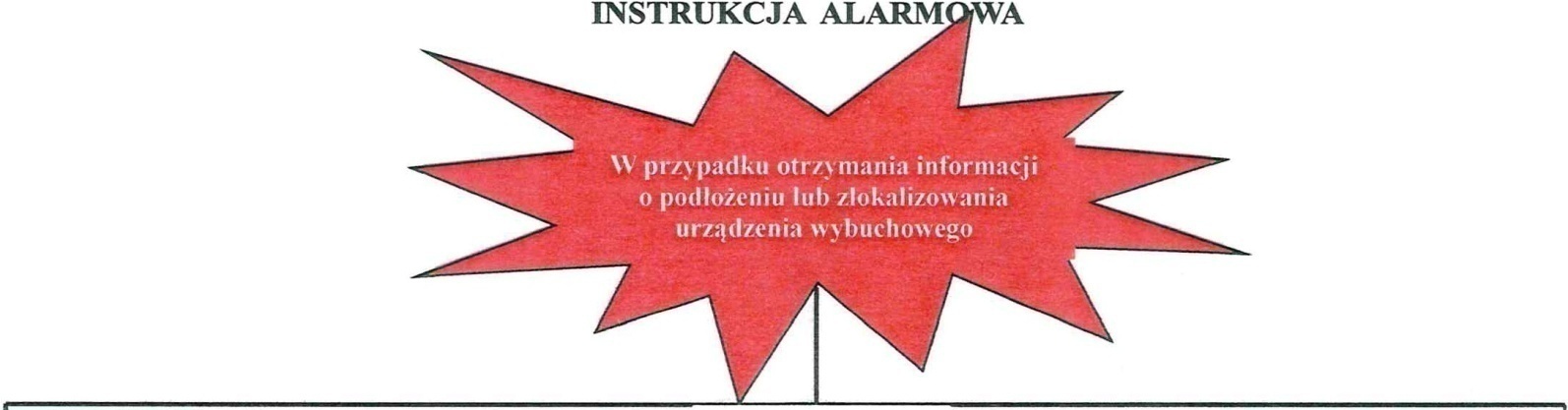 PowiadomUdzielanie wszechstronnej pomocy Policji,w tym przekazywanie wszelkich informacji dot. zdarzeniałł-4Załącznik nr 1Instrukcja skróconaZasady postępowania dla osób, które jako pierwsze uzyskały informację o podłożeniu lub zlokalizowaniu urządzenia wybuchowego w obiekcie użyteczności publicznejlnformacja o podłożeniu urządzenia wybuchowego przekazana telefonicznieZachowaj spokój i nie rozłączaj sięJeżeli to możliwe, zasygnalizuj innym osobom, aby przysłuchiwali się rozmowiePoproś o powiadomienie o tej sytuacji administratora i PolicjiJeżeli aparat telefoniczny identyfikuje numer dzwoniącego, zanotuj ten numer alba symbole, które się pojawiły na wyświetlaczuZapisz dokładnie słowa informacji	Utrzymuj dzwoniącego jak najdłużej na linii; użyj Formularza rozmowy ze zgłaszającym podłożenie urządzenia wybuchowego, który pomoże Ci zebrać jak największą liczbę informacjiJeżeli to możliwe, nagraj rozmowyBądź dostępny i gotowy do przekazania szczegółowych informacji  dotyczących rozmowy służbom przybyłym na miejsceInformacja o podłożeniu urządzenia wybuchowego przekazana osobiścieJeśli osoba przekazująca informację odejdzie zanotuj, w którym kierunku się udałaPowiadom administratora i PolicjęZapisz przekazaną informację dokładnie w ten sam sposób, w jaki została wyartykułowanaZanotuj rysopis osoby, która przekazała informację:imię, nazwisko, pseudonim - jeśli są znane,płeć,wiek,sylwetka (waga/wzrost),włosy i kolor oczu,rasa,typ/kolor ubrania,glos (głośny, głęboki, z akcentem, itp.),znaki szczególneInformacja o podłożeniu urządzenia wybuchowego przekazana listownieJeżeli to możliwe ogranicz dostęp do dokumentu innym osobomZawiadom administratora i PolicjęZapamiętaj, kto widział i dotykał dokumentJeżeli to możliwe sfotografuj treść dokumentulnformacja o podłożeniu urządzenia wybuchowego przekazana pocztą elektronicznąZostaw wiadomość otwartą na komputerzeZawiadom administratora obiektu, administratora systemu wewnętrznego, PolicjęUtrwal informację, np. wydrukuj, sfotografuj alba skopiuj wiadomość i  jej tematZanotuj daty i czas odebrania wiadomościZałącznik nr 2Formularz rozmowy ze zgłaszającym podłożenie urządzenia wybuchowegoTRZYMAJ TĘ KARTKĘ POD TELEFONEM. POSTARAJ SIĘ NAGRAĆ ROZMOWĘ PYTANIAKiedy bomba eksploduje ? Gdzie jest teraz bomba? Jak wygląda bomba ?Jakiego typu jest ta bomba ?Co spowoduje eksplozję ? Czy podłożyłeś bombę ? Dlaczego?Gdzie mieszkasz ? Jak się nazywasz ?DOKLADNE SŁOWA WYPOWIEDZI.............................................................................................……………………………………………………………………………………………………...PŁEĆ..DZWONIĄCEGO......................................................WIEK.............................................. NUMER..TELEFONU..DZWONIĄCEGO...........................GODZINA...................................... DŁUGOŚĆ..ROZMOWY.......................................................DATA.............................................GŁOS DZWONIĄCEGOspokojny podekscytowany powolnyszybki cichy głośny śmiech płacz normalny szczegó1nynosowyseplenichrapliwygłębokiprzerywanyprzełyka ślinygłęboko oddychałzałamujący siępodszywa sięakcentniewyraźny	- brzmi znajomowystraszony	- inneJEŻELI GŁOS BRZMI ZNAJOMO, KOGO PRZYPOMINA.................................................... ODGŁOSY W TLE:uliczne sztućce głosy megafon muzykaodgłosy domowe silnikiodgłosy biurowe JĘZYK WYPOWIEDZI:wykształcony wulgarny nieracjonalny obcobrzmiącymaszyny fabrycznezwierzętadobre połączeniezakłócenia na liniipołączenie lokalnepołączenie zamiejscowebudka telefonicznainne...................................................niezrozumiałynagranyostrzeżenie było odczytaneUWAGI..........................................................................................................................................ZGŁOSZONO DO...............................................DATA...............................................................NAZWISKO ........................................................STANOWISKO ................................................ NUMER  TELEFONU  POD  KTÓRY ZGŁOSZONO  ..................................................Załącznik nr 3Algorytm postępowania w przypadku przekazania informacji o podłożeniu urządzenia wybuchowego za pomocą poczty elektronicznejTRZYMAJ TĘ KARTKĘ PRZY KOMPUTERZE.SYSTEMATYCZNIE ODBIERAJ POCZTĘ ELEKTRONICZNĄ! W SZCZEGÓLNOŚCI GDY JEJ ADRES PODANY JEST DO WIADOMOŚCI PUBLICZNEJ.NIEZWŁOCZNIE POWIADOM ADMINISTRATORA WEWNĘTRZNEGO SYSTEMU.W	przypadku	przekazania	informacji	pocztą	elektroniczną	należy	dążyć	do	uzyskania i zabezpieczenia następujących danych:wyeksportowanej pierwotnej wiadomości e-mail (u bezpośredniego adresata, a nieprzesyłanej dalej), którą. można wyedytować w programie - kliencie poczty elektronicznej w postaci pojedynczego pliku (*.msg,*.eml, itp.),w przypadku braku możliwości wyeksportowania całej wiadomości do osobnego pliku, należy zabezpieczyć wyłącznie u jej adresata, oprócz treści samej wiadomości, ,,nagłówek rozszerzony wiadomości" (właściwości wiadomości, źródło wiadomości), czyli fragment wiadomości zawierający informacje dot. ,,drogi" przebytej przez e-mail, złożonej z adresów IP serwerów pocztowych wraz z dokładnymi datami, czasami, ze szczególnym uwzględnieniem stref czasowych,w   przypadku   wykorzystania   do   powiadomienia   komunikatorów   należy   dążyć do  ustalenia  zakresu  czasowego  połączenia  (wskazanie  czasu  trwania  połączenia, konkretnej  daty  związanej  ze  zdarzeniem,  konieczne  w  celu  weryfikacji  użytkownika i  przypisywania  nieużywanego  konta  nowym  użytkownikom,  jak  ma  to  miejsce np. w Gadu-Gadu, czas logowania i wylogowywania), numeru użytkownika komunikatora, nazwy profilowej użytkownika - nick'a.Załącznik nr 4Postępowanie w przypadku ujawnienia lub otrzymania przesyłki, mogącej zawierać urządzenie wybuchoweW przypadku ujawnienia/otrzymania podejrzanej przesyłki:nie przemieszczaj jej (trzymaną delikatnie odłóż),nie ściskaj ani nie deformuj,opuść pomieszczenie,natychmiast powiadom przełożonych i Policję.O wszystkich zastrzeżeniach, co do ujawnionej przesyłki należy niezwłocznie poinformować interweniującego minera - pirotechnika.